«Люблю Отчизну я…»
(вечер - портрет посвященный жизни и творчеству М.Ю. Лермонтова)
Цель: углубление знаний учащихся о жизни и творчестве М.Ю. Лермонтова.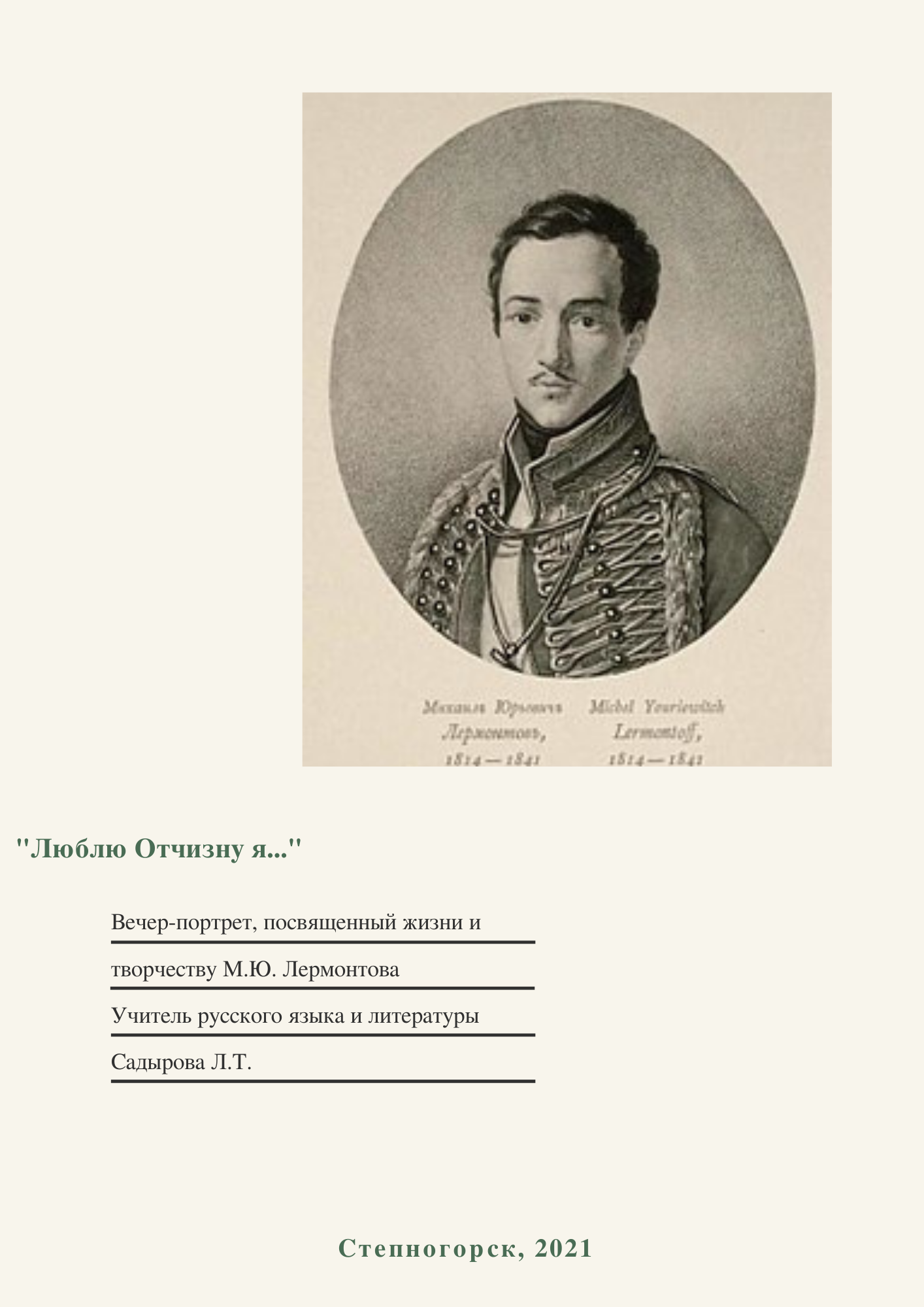 Задачи:
- выработка навыка выразительного чтения поэтического текста, его эстетического восприятия;-показать любовь поэта к своей Родине, его значение в русской литературе;-воспитание чувства патриотизма, любви, уважения к Родине.Оформление: на сцене портрет М.Ю. Лермонтова, название вечера «Люблю Отчизну я…», высказывание о Лермонтове, выставка книг «Мятежное сердце поэта». В центре - столик журнальный, на нем цветы и томик стихов Лермонтова, свечи. За столиком располагаются ведущие. 
Вечер сопровождается слайдами о жизни и творчестве Лермонтова. Звучат романсы на стихи поэта.
Библиотекарь: Достоевский писал, что без чувства прекрасного в думе нельзя пускать юное поколение в жизнь. Уроки словесности, преподанные в отзывчивые годы, помогают приобщить юность к родникам русской поэзии, к творчеству Пушкина, Лермонтова, Тютчева, Некрасова, Фета, Блока, Гумилева, Ахматова…Сегодня мы окунемся в мир поэзии М.Ю. Лермонтова 205-летию рождения, которого недавно отметило все человечество.Когда мы произносим это имя, к глубокому восхищению, которое всегда вызывает его поэзия, примешиваются чувство горести и сожаления от ранней утраты. Да, не было во всей мировой литературе столь великого поэта, жизнь которого оборвалась так рано! Лермонтов погиб, не достигнув 27 лет. Но его имя стоит в ряду величайших русских поэтов, вслед за именем А.С. Пушкина.Ведущий 1: Ни в одной литературе мира не бывало такого! Гибнет величайший поэт страны. И в этот же час является на смену другой, который стал преемником гения в литературе. Преемника Пушкина увидели в Лермонтову сразу. Это было в те дни, когда погиб Пушкин на дуэли, и тысячи людей приходили на мойку (последнюю квартиру Пушкина), чтобы проститься с великим поэтом. И вот в эти дни по Петербургу стало расходиться в рукописи стихотворение «Смерть поэта», под которым стояло неизвестное имя - М.Ю. Лермонтов.Ведущий 2: Стихи потрясали! Поэт разоблачал тайный заговор вокруг Пушкина! В каждой строчке он сообщал ту страшную правду о непокорном поэте и его гибели. Стихи читали везде, их переписывали, передавали друг-другу.Чтец: Погиб поэт! - Невольник чести-Пал, оклеветанный молвой, С свинцом в груди и жаждой мести, Поникнув гордой головой!…Не вынесла душа поэта Позора мелочных обид,Восстал он против мнений светаОдин, как прежде… и убит!Убит!… к чему теперь рыданья, Пустых похвал ненужный хорИ жалкий лепет оправданья?Судьбы свершился приговор!Не вы ль сперва так злобно гналиЕго свободу, смелый дарИ для потехи раздували Чуть затаившийся пожар?Что же? Веселитесь... - он мучений Последних вынести не мог:Угас, как светоч, дивный гений, Увял торжественный венок.Ведущий 3:  Гроб Пушкина в сопровождении жандарма уже увезли в Псковскую глушь, и волнение столице уже стало утихать, когда вдруг появилось прибавление к стихам Лермонтова, оно состояло всего из 16 строк, но в нем Лермонтов обличал царя и его приближение в убийстве Пушкина.Чтец:А вы, надменные потомкиИзвестной подлостью прославленных отцов,Пятою рабскую поправшие обломкиИгрою счастья обиженных родов!Вы, жадною толпой стоящие у трона,Свободы, гения и славы палачи!Таитесь в под сению закона,Пред вами суд и правда - все молчи!Но есть и божий суд, наперсники разврата!Есть грозный суд: он ждет;Он не доступен звону злата, И мысли, и дела он знает наперед.Тогда напрасно вы прибегнете к злословью:Оно Вам не поможет вновь,И вы не смоете всей Вашей черной кровьюПоэта праведную кровь!Ведущий 4: Кто-то из врагов Пушкина написал под стихотворением: «Воззвание к революции!» - и отослал в Зимний дворец самому царю. Царь, узнав, что автором стихов является корнет императорской гвардии Михаил Лермонтов, возненавидел его больше, чем Пушкина, и приказал отправить молодого поэта на Кавказ, в армейский полк, в экспедицию против горцев.Ведущий 1: Так начиналась всенародная слава Лермонтова! Как солдат в бою, он подхватил знамя русской поэзии, выпавшее из рук убитого Пушкина, и стал на его место. Ему было 23 года. Всего четыре года прожил Лермонтов после этого. Но сколько создал за эти 4 года! Ведущий 2: Лермонтов начал писать с 14 лет: Это были стихи, поэмы, драмы, проза. Он показывал свои поэтические тетради только близким друзьям, ничего не печатал. Среди произведений, созданных в 16-17 лет, были такие шедевры, как «Нищий», «Порук», «Русалка». Особенно интересна история созданная стихотворением «Нищий». Обращено оно к Екатерине судковой. Написано после посвящения Троице Сергиевской лавры. Об одном эпизоде этой прогулки, послужившим сюжетом стихотворение «Нищий», Сушкова рассказывала в своих воспоминаниях «На поперчит встретили мы слепого нищего. Он дряхлою дрожащею рукою поднес нам свою деревянную чашечку, все мы надавали ему мелких денег; услышав звук монет, бедняг перекрестился, стал нас благодарить, приговаривая: «Пошли Вам Бог счастья, добрые господа; А вот намедни приходили сюда тоже господа, тоже молодые, да шалуны, насмеялись надо мною: наложили полную чашечку камешков, Бог с ними!» Ведущий 3: Помолясь, мы поспешно возвратились домой, чтобы пообедать и отдохнуть, все мы суетились около стола, в нетерпеливом ожидании обеда, один Лермонтов не принимал участия наших хлопотах; он стоял на коленях перед стулом, карандаш его быстро бегал по клочку серой бумаги… Окончив писать, он вскочил, тряхнул головой, сел на оставшийся стул против меня и передал мне ново вышедшие из под карандаша стихи».Лермонтов увидел в эпизоде, о котором рассказал нищий, соединение бессердечности с лицемерием, ведь бессмысленная жестокость совершается «У врат обители святой»Чтец: У врат обители святой, Стоял просящий подаяньяБедняк иссохший, чуть живой, От глада, жажды и страданья. Куска лишь хлеба он просил,И взгляд являл живую мукуИ кто-то камень положилВ его протянутую руку.Так я молил твоей любвиС слезами горькими, с тоскоюТак чувства лучшие моиОбмануты навек тобою.(громко звучит романс Варламова «Парус», постепенно звук уменьшается и на фоне музыки продолжается чтение)Ведущий 4: белеет парус одинокий… Да, поэт часто повторяет эти слова в своих стихах. Тема одиночества проходит через многие его произведения. Он часто испытывает это мучительное чувство среди окружающего его бездушного светского общества! Даже на шуленых вечерах он уносился в мечтах в прошлое, вспоминал картины детства, родные места. (на экране - слайд «Тарханы» - имение бабушки, где прошло детство поэта. Усадьба Арсеньевой. Бывший Барский дом Тарханы. Вид дома и церкви. Дом-музей. Дом ключника. Пруд в Тарханах. Церковь Марии Египетской. Церковь Марии Египетской. Церковь Михаила Архистратига. Фамильная часовня Арсеньевых.)Ведущий 1: Поэт полон затаенной печали по рано умершей матери и тоски по отцу, вынужденному жить с ним в разлуке и так и умереть в 44 года, не дожив двух дней до 17-летия сына.Чтец:
Ужасная судьба отца и сынаЖить розно и в разлуке умереть,И жребий чуждого изгнанника иметьНа родине с названьем гражданина!Но ты свершил свой подвиг, мой отец,Постигнут ты желанною кончиной;Дай бог, чтобы, как твой, спокоен был конецТого, кто был всех мук твоих причиной!Но ты простишь мне! Я ль виновен в том,Что люди угасить в душе моей хотелиОгонь божественный, от самой колыбелиГоревший в ней, оправданный творцом?Однако ж тщетны были их желанья:Мы не нашли вражды один в другом,Хоть оба стали жертвою страданья!Не мне судить, виновен ты иль нет, –Ты светом осужден. Но что такое свет?Толпа людей, то злых, то благосклонных,Собрание похвал незаслуженныхИ стольких же насмешливых клевет.Далеко от него, дух ада или рая,Ты о земле забыл, как был забыт землей;Ты счастливей меня; перед тобойКак море жизни — вечность роковаяНеизмеримою открылась глубиной.Ужели вовсе ты не сожалеешь нынеО днях, потерянных в тревоге и слезах?О сумрачных, но вместе милых днях,Когда в душе искал ты, как в пустыне,Остатки прежних чувств и прежние мечты?Ужель теперь совсем меня не любишь ты?О если так, то небо не сравняюЯ с этою землей, где жизнь влачу мою;Пускай на ней блаженства я не знаю,По крайней мере я люблю!Ведущий 2: Тема одиночества в лирике Лермонтова перекликается с темой заключенного в тюрьму, которая знакома нам по стихам поэтов-декабристов, но по-новому звучит эта тема у Лермонтова: в ней усиливается стремление к свободе, к борьбе. Чтец: 
ЖеланьеОтворите мне темницу,Дайте мне сиянье дня,Черноглазую девицу,Черногривого коня.Дайте раз по синю полюПроскакать на том коне;Дайте раз на жизнь и волю,Как на чуждую мне долю,Посмотреть поближе мне.Дайте мне челнок дощатыйС полусгнившею скамьей,Парус серый и косматый,Ознакомленный с грозой.Я тогда пущуся в море,Беззаботен и один,Разгуляюсь на простореИ потешусь в буйном спореС дикой прихотью пучин.Дайте мне дворец высокойИ кругом зеленый сад,Чтоб в тени его широкойЗрел янтарный виноград;Чтоб фонтан не умолкаяВ зале мраморном журчалИ меня б в мечтаньях рая,Хладной пылью орошая,Усыплял и пробуждал…Ведущий: Замечательны стихи М.Ю. Лермонтова о природе и в пейзажных разрисовках. В его стихах возникают образы сосны, тоскующей пальмы - о несбыточном счастье; одинокого утеса, от которого утром умчалась «тучка золотая», оторвавшегося дубового листка. На севере диком стоит одинокоНа голой вершине сосна, И дремлет, качаясь, и снегом сыпучимОдета, как ризой, она.И снится ей все, что в пустыне далекой, В том крае, где солнца восход,Одна и грустна на утесе горючемПрекрасная пальма растет.У Лермонтова есть произведения, в которых он размышляет о знании природы в духовной жизни человека.(Звучит романс «Горные вершины»)Ведущий 4: Но не всегда под влиянием картин природы у поэта «смиряется душа»… тревога, не всегда «расходятся морщины на челе», не всегда обещают отдых «тихие долины». Вспомните стихотворение «Выхожу один я на дорогу»: спокойно смет земля, торжественно небо, тихо беседуют звезды, а поэту больно и трудно. Это одно из последних стихотворений: оно написано в 1841 г. Не знал Лермонтов, что изящная дама, встреченная им ы Петербурге, перед отъездом на Кавказ, в ссылку, только что вернувшаяся из Италии, красавица и умница, певица Елизавета Шашина положит на музыку его последние исповедальные стихи, чтобы они стали незабываемой песней. (Звучит романс «Выхожу один на дорогу»)Ведущий 1: Лермонтовские стихи о любви тоже полны грусти(на экране слайд с портретом Вареньки Лопухиной)Черу всю свою жизнь пронес Лермонтов одну единственную, огромную, неизменную, глубокую любовь к одной женщине. Конечно, были светские встречи, были увлечения, стихи посвященные многим женщинам, он не скрывал их имен, так и писал над стихами: «Александре Осиповна Смирновой 2», «гр. К. Воронцовой-Дашковой», «Графине Растончиной» и др. Но есть множество стихов, когда они не посвящены как будто никому, и в тоже время мы видим, что у них есть таинственный адресат. 
(стихи «Сок», «Валерик»)Ведущий 2: Но иногда над стихами стоит одна только буква «К***». Очевидно, что поэт обращается к любимому, дорогому, и в тоже время далекому образу, оберегая ее от прикосновения чужих рук, взглядов, чувств. Одной ей он мог отдать бы всю душу, с одной ею мог бы вспоминать то, что старался вспомнить всю жизнь, она одна отвечала его душевному, чистому идеалу.Ведущий 3: Но никогда и ни разу любящий поэт ни одним словом не выдал имени любимой, а потом ее родные, зная о взаимной страсти двух молодых людей, крепко хранили секрет. НО прошло время. И теперь мы знаем имя этой женщине - Варенька, Варвара Александра Лопухина, ей посвящены стихи.Молитва.Я, матерь божия, ныне с молитвоюПред твоим образом, ярким сиянием,Не о спасении, не перед битвою,Не с благодарностью иль покаянием,Не за свою молю душу пустынную,За душу странника в свете безродного;Но я вручить хочу деву невиннуюТеплой заступнице мира холодного.Окружи счастием душу достойную;Дай ей сопутников, полных внимания,Молодость светлую, старость покойную,Сердцу незлобному мир упования.Срок ли приблизится часу прощальномуВ утро ли шумное, в ночь ли безгласную.Ты восприять пошли к ложу печальномуЛучшего ангела душу прекрасную. Ведущий 4: Замечательная поэма Лермонтова «Демон». Она вся проникнута любовью к девушке, от которой он ждал спасения. В себе видел он мрачного демона, в Вареньке - ясное, безгрешное существо, которое может вернуть его к небесам, т.е. к правде и добру. Когда Лермонтов писал испанский вариант «Демона», он одновременно рисовал карандашом портрет Вареньки в образе испанской монахини. Рисунок этот к великому счастью сохранился, и мы можем видеть какой была Варенька Лопухина в воспоминаниях самого Лермонтова.(на экране слайд с этим портретом)Ведущий 1: Совсем безнадежными их отношения стали, когда Варенька вышла замуж в 1835 году. Весть о замужестве Вареньки поразила Лермонтова, как молния, а узнав о смерти Михаила Юрьевича, Варвара Александровна, теперь уже Бахметьева, так и не смогла оправиться от удара хоть и прожила еще 10 лет, умерла в возрасте 36 лет. Ведущий 2: Они были почти ровесники. 16-летняя девушка и юноша. Они были рождены друг для друга, но роковым образом не для брака, а лишь для любви. Мужчины тогда не женились рано. Лермонтов в своем возрасте был готов к браку (Пушкин женился после 30 лет. А Л.Н. Толстой в 34. Наталья Николаевна Пушкина в 25 лет овдовела, имея 4-х людей. Мать Лермонтова умерла в 21 год, Мише уже было 3 года.)Как бы то не было, оба они унесли свою любовь в могилу.(Романс «Нет, не тебя так пылко я люблю»).Ведущий 3: Творчество Лермонтова пронизано любовью к Родине. Но эта любовь во многом отличается от официального чувства патриотизма «Люблю Россию, но странною любовью». Творчество поэта формировалось в мрачные годы Николаевской реакции, наступившей после разгрома восстания декабристов. Неудивительно, что в поэзии Лермонтова часто звучат трагические ночи. (обзор литературы у книжной выставки)Ведущий 4: Но, будучи гениальным поэтом, он не только постиг недостатки современного общества, но и сумел понять, что спасение находится только в народе. Для Лермонтова любовь к Родине - это, прежде всего, любовь к русскому народу. Поэт равнодушно относится к завоевательным воинам царского правительства, но он гордится победой русского народа в Отечественной войне в 1812 года. (на экране слайды Бородинского сражения)Ведущий 1: Главным героем стихотворения «Бородино» является русский народ, отстоявший свободу Родины от нашествия французов. Это стихотворение было написано в 1837 году. В связи 25-летием Бородинской битвы, которая явилась поворотным пунктов в ходе Отечественной войны 1812 г. стихотворение написано в форме беседы между двумя солдатами молодым и старым. Солдаты русской армии служили 25 лет. Старый солдат сам был участником Бородинского сражения, о котором он рассказывает.«Бородино» будит чувства любви к Родине, в дни великой Отечественной войны миллионы советских людей, как клятву повторяли строки из этого стихотворения:
«Ребята! Не Москва ль там за нами?»Умрете ж под Москвой,Как наши братья умирали!»Ведущий 2: Но особенно значительное место в творчестве Лермонтова и во всей русской поэзии занимает стихотворение «Родина»: когда известный критик Белинский прочитал стихотворение, он сказал, что это «вещь - Пушкинская, т. е. одна из лучших Пушкинский». Чем же интересно это стихотворение? Почему не заслужила такую высокую оценку изыскательского критика?«Люблю Отчизну я, но странною любовью!» - такими словами начинается это стихотворение. Почему же любовь его к Отчизне странно и непривычно? Поэтому не привлекает и не трогает казенный, официальный патриотизм. Он любил в России ее природу, крестьян, деревенскую жизнь. Он создает образ народной России.(на экране слайды с изображением картин русской жизни тех времен)Чтец «Родина»
Люблю отчизну я, но странною любовью!Не победит ее рассудок мой.Ни слава, купленная кровью,Ни полный гордого доверия покой,Ни темной старины заветные преданьяНе шевелят во мне отрадного мечтанья.Но я люблю — за что, не знаю сам —Ее степей холодное молчанье,Ее лесов безбрежных колыханье,Разливы рек ее подобные морям;Проселочным путем люблю скакать в телегеИ, взором медленным пронзая ночи тень,Встречать по сторонам, вздыхая о ночлеге,Дрожащие огни печальных деревень.Люблю дымок спаленной жнивы,В степи ночующий обоз,И на холме средь желтой нивыЧету белеющих берез.С отрадой многим незнакомойЯ вижу полное гумно,Избу, покрытую соломой,С резными ставнями окно;И в праздник, вечером росистым,Смотреть до полночи готовНа пляску с топаньем и свистомПод говор пьяных мужичков.
Ведущий 3: Во многих произведениях поэт выразил свою любовь к деревне русской столице Москве, где родился и где прошли его отрочество и юность. Здесь он прожил 5 лет, насыщенных разнообразными впечатлениями. Эти годы были заполнены учебными занятиями, творчеством, чтением., беседами в дружеском кругу, а так же музыкальными вечерами, любительскими спектаклями посвящением театра, поездками по Подмосковью во время летних каникул. «Москва, Москва!… Люблю тебя, как сын, как русский, - сильно, пламенно и нежно! Люблю священный блеск твоих седин. И этот кремль зубчатый, безмятежный…?Ведущий 4: Говоря о творчестве Лермонтова, нельзя не сказать о Кавказе, который был колыбелью его поэзии. Десятки картин и рисунков создал Лермонтов на Кавказе. Горы, снежные вершины становятся в его сознание символом свободы. И уж в юношеские годы Лермонтов сознавал, что Кавказ - край не только экзотики, но и человеческих трагедий. Поэт дважды был сослан на Кавказ. Во время второй ссылки поэту пришлось учавствовать в военных действиях. Поэт в стихах этих лет отразил трагизм войны. На Кавказе Лермонтов познакомился с ссыльными декабристами. Ведущий 1: Как не печально, но погиб поэт тоже на Кавказе 13 июля 1841 г. На вечере произошло столкновение между Лермонтовым и Мартыновым. Случайно брошенная шутка уязвила Мартынова, человека неумного и болезненно самолюбивого. Лермонтов принял вызов на дуэль, твердо решив не стрелять в товарища. Дуэль состоялась у подножия горы Машук. В Пятигорске
(Тихо звучит романс «Горные вершины»)Ведущий 1:Его убийца холоднокровно Навел удар… спасенья нет:Пустое сердце бьется ровно, В руке не дрогнул пистолет.Ведущий 2:Замолкли звуки чудных песен, Не раздаваться им опять:Приют певца угрюм и тесен, И на устах его печатьВедущий 3: Отчего не понял свет
Великого, и как любви приветК нему надежду снова не привел?Он был ее достоин. Ведущий 4:Прощай, размах крыла расправленный, Полета вольное упорство, И образ мира, в слове явленный, И творчество, и чудотворство.Б. Пастернак(Исполняется ария Демона из оперы Рубенштейна «Демон»)Ведущий 1: Поэт погиб, когда ему не было и 27 лет. Но его произведения волнуют и всегда будут волновать нас высокой гражданственностью благородством чувств, мужественной искренностью. (Тихо играет вальс Хачатуряна )Чтец 1:Дай руку мне, склонись к груди поэта, Свою судьбу соедини с моей:Как ты, мой друг, я не рожден для светаИ не умею жить среди людей; Я не имел ни время, ни охотыДелить их шум, их мелкие заботы, Любовь мое все сердце занялаЧтец 2:Мой дом везде, где есть небесный свод.Где только слышны звуки песен, Все, в чем есть искра жизни, в нем живет Но для поэта он не тесен.До самых звезд он кровлей досягает,И от одной стены к другой Далекий путь, который измеряет Жилец не взором, но душой.Чтец 3:Есть чувство правды в сердце человека, Святое вечности зерно:Пространство без границ, теченье векаОбъемлет в краткий миг оно.И всемогущим мой прекрасный дом.Для чувства этого построен, И осужден страдать и долго в нем И в нем лишь буду я спокоен. Библиотекарь:Великий муж! Здесь нет награды, Достойной доблести твоей!Ее на небе сыщут взгляды, И не найдут среди людей.Но беспристрастное преданьеТвой славный подвиг сохранит,И, услыхав твое названье, Твой сын душою закипит,Свершит блистательную тризнуПотомок поздний над тобойИ с непритворною слезойПромолвит: «Он любил Отчизну!»(Музыка громче, учащиеся исполняют вальс «Маскарад»)